			                                                                                                                     Septembre 2021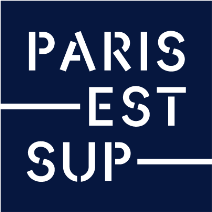 Dossier de candidature année 2022Invitation d’enseignants-chercheurs et chercheursÀ retourner complété accompagné des pièces justificatives à l’attention de (au choix) :Agriculture, Biologie, Environnement, Santé, ed-abies@univ-paris-est.fr Cultures et Sociétés, ed-cs@univ-paris-est.frMathématiques et STIC, ed-mstic@univ-paris-est.frOrganisation, Marchés, Institutions, ed-omi@univ-paris-est.frSanté publique, ed-sp@univ-paris-est.frSciences, Ingénierie et Environnement ed-sie@univ-paris-est.frSciences de la Vie et de la Santé ed-svs@univ-paris-est.frVille, Transports et Territoires, ed-vtt@univ-paris-est.frL’ensemble du dossier et des pièces justificatives doit parvenir à l’école doctorale sous un seul et même envoi électronique (fichier pdf). Aucun dossier incomplet ne sera pris en compte. Date limite de dépôt du dossier : le 29 Octobre 2021 minuit.Date limite d’envoi du classement de chaque école doctorale au Département des études doctorales : le 26 Novembre 2021.Sur cette Base, la décision d’attribution de la bourse d’invitation d’enseignants-Chercheurs et Chercheurs est arrêtée par le président d’UPE sur proposition du Conseil de la Formation Doctorale réuni le 17 Décembre 2021.NOM et Prénom du candidat (en majuscules) : ……………………………………………..…………………………………………………………………Unité/équipe (NOM, adresse) : …………………………………………………………………………………………………………………………….…………Adresse Web décrivant l’unité/équipe ……………….………………………………….…………………………………………………………………………Tél. professionnel ou personnel : ……………………………	Tél. portable : E-mail : ……………………….………………………………………………………………………………………………………………NOM et Prénom du scientifique invitant (en majuscules) : ……………………………………………..……………………………………….………Unité/équipe d’accueil (NOM, adresse) : ……………….…………………………………………………………………………………………….……………..Adresse Web décrivant l’unité/équipe ……………….………………………………….…………………………………………………………………………Tél. professionnel ou personnel : ……………………………	Tél. portable : …………………………………………E-mail : ……………………….………………………………………………………………………………………………………………Pièces à joindre au dossier : Le projet de visite (scientifique et/ou pédagogique) de deux pages au maximum Le CV de la personnalité invitéeCritères de sélection d’UPE : résider à l’étranger ; avoir une notoriété dans son domaine (publications, H index, autres indicateurs de reconnaissance scientifique...) ; action n°1) contribuer à des projets de recherche ou de formation communs et les enrichir au sein d’une unité de recherche, et délivrer au moins une conférence inaugurale ; apporter à l’unité de recherche d’accueil une forte valeur ajoutée : enjeu scientifique, complémentarité des compétences, apport de connaissances nouvelles et d'innovations, structuration d'une collaboration durable, réponse à un appel à projets européen ou international... ;  (action n°2) assurer un cours de haut niveau d’un minimum de quinze heures destiné aux doctorants d’UPE, à leurs encadrants et à leur communauté scientifique ; intervenir dans les domaines clés d’une école doctorale ou transverse à deux écoles doctorales ; le projet décrira précisément les dates prévues, l’audience effective visée et le contenu de l’enseignement dispensé (objectifs pédagogiques, organisation, contenu, modalités pédagogiques, durée réelle…) ;  apporter une forte valeur ajoutée à Université Paris-Est, originale et significative, sur au moins un des aspects suivants : s’inscrire dans l’un des deux pôles thématiques d’UPE : santé et société - ville, environnement et leurs ingénieries ou sur un sujet transversal aux deux pôles ; relever des champs des sciences humaines et sociales ou des mathématiques et STIC.Le projet de visite (scientifique et/ou pédagogique) – 1/2Caractéristiques de la visiteDurée du séjour : 					Période envisagée : Objectif : 		□ 	(1) contribuer à des projets de recherche ou de formation communs(cocher la		□ 	(2) assurer des enseignements de haut niveau aux doctorants d’UPE (bonne case)		□ 	action (1) + (2)Montant de l’allocation demandée : 	□ 	(1) 1 mois ou plus : 		6 800 €						□ 	(2) 2 semaines ou plus :	3 400 €						□ 	(1) + (2) 1 mois ou plus :	8 500 €Intitulé du projet de visite (20 mots maximum)Objectifs et résultats attendus, et façon dont les critères ci-dessus sont remplisLe projet de visite (scientifique et/ou pédagogique) – 2/2Objectifs et résultats attendus, et façon dont les critères ci-dessus sont remplis(suite)Classement dans l’unité et visa du directeur de l’unité de recherche				 	Classement			 					Date				                  	 Le directeur de l’unité	Classement dans l’école doctorale et visa du directeur de l’école doctorale				 	Classement			 					Date						 Le directeur de l’ED	Proposition du conseil de la formation doctorale 				 	RETENU 				NON RETENU					Date						 Le vice-président d’UPEDécision du président				 	 ACCEPTE(1)				 NON RETENU(1) 					Date						Le président d’UPE